Содержание:Введение……………………………………………………………………………… …………….3Пояснительная записка……………………………………………………………………………..4Паспорт программы………………………………………………………………… ……. ………5Паспорт дошкольного образовательного  учреждения………………….…… ………..………..8Проблемный анализ состояния образовательного процесса…………………………………....11Концепция Программы развития……………………………………………………….……….. 15Стратегия развития МБДОУ № 42…………………………..……………………………………18Работа с родителями…………………………………………………….…………………………19Укрепление материально-технической базы…………………………………………………….20Социальное партнерство…………………………….……………………………………….……21Система программных мероприятий………………..……………………………………………22Прогнозируемый результат Программы развития к 2017 году………………………………...25Риски при реализации Программы развития МБДОУ № 42….…….………  …………………26ВведениеЭффективность развития системы  дошкольного образования напрямую зависит от стабильности функционирования каждого дошкольного учреждения. Однако, стабильность не только бескризисное существование, но и четкое видение своей перспективы в ближайшем будущем, уверенность в избранном курсе на развитие, прочная позиция на рынке образовательных услуг. Целенаправленность поиска, его оптимизацию призвана обеспечить Программа развития детского сада. Программа развития детского сада – нормативная модель совместной деятельности педагогического коллектива, определяющего исходное состояние системы, образ желаемого будущего состояния, состав и структуру действий по переходу от настоящего к будущему. Назначение программы:Развитие потенциала учрежденияПовышение качества его использования   Разработка системы действий, необходимых для изменений в лучшую сторону содержания, форм и методов воспитательно-образовательного процесса с учетом коррекционно-оздоровительной работы.	Следует особо отметить, что в наше время любое дошкольное образовательное учреждение не может работать, не реагируя на прогрессивные изменения российского общества, изменяющиеся запросы к качеству дошкольного образования.         Исходя из этого, существует  необходимость  создания  Программы развития МБДОУ, предполагающей в будущем достижение следующих результатов:Поднятие престижа ОУ в глазах общественности, построение взаимодействия с общественными организациями, налаживание сотрудничества с семьями воспитанников.Создание механизмов, обеспечивающих высокий уровень охраны и укрепления здоровья детей, обеспечению их психологической защищённости и положительного эмоционального самочувствия.Повышение профессиональной компетентности педагогов в соответствии современных требований.В процессе разработки программы развития авторы  программы основывались на том, что оптимизация развития системы дошкольного образования  возможна лишь при освоении  инноваций, изучении современных образовательных рекомендаций. Пояснительная запискаРазвитие каждого дошкольного образовательного учреждения происходит в условиях осмысления и обобщения требований современного общества. Особенно важно грамотно определить зону ближайшего развития образовательного учреждения на основе анализа и с учетом меняющихся условий образовательной среды. Специфика программы развития ДОУ состоит в следующем:Ориентация на потребности социума: прежде всего – государственная политика в области образования, запросы на содержание образования в детском саду, демографический состав населения, национальные и культурные традиции города.Вариативность содержания образования с учётом индивидуальных возможностей и потребностей ребёнка, в том числе особенности здоровья детей.Выбор режима развития – проектная деятельность, разработка и реализация программ по узким  направлениям.Полноценное участие субъектов образовательного процесса в реализации программы, представление в ней прав и интересов детей.Кроме того, программа развития должна иметь следующие качества:Актуальность – ориентирование на решение наиболее значимых для ДОУ  проблем.Прогностичность -  отражение в своих целях и планируемых действиях не только сегодняшних, но и будущих требований к ДОУ и изменения условий его деятельности.Рациональность – определение целей и способов их достижения, позволяющих получить максимально полезный  результат.Реалистичность – обеспечение соответствия между  желаемым и возможным. Целостность – полнота состава действий, необходимых для снижения поставленной цели, а так же их согласованность.Контролируемость – определение конечных  и промежуточных (ожидаемых) результатов.Чувствительность к сбоям – свойство программы своевременно обнаружить отклонения реального положения дел от предусмотренных, представляющих угрозу для достижения поставленных целей.Детализация – чем более детализирована программа, тем она проста в изучении и реализации.	При написании Концепции программы  развития МБДОУ № 42 сформирована самая главная, ключевая идея: изменение педагогического процесса в связи с переходом на новую программную технологию, с изменением условий образовательного процесса, связанных с  Приказом  Министерства образования и науки Российской Федерации (Минобрнауки России) от 17 октября 2013 г. № 1155 г. Москва «Об утверждении федерального государственного образовательного стандарта дошкольного образования».В конечном итоге,  разработанная Программа развития ориентирована на решение главной проблемы – повышение качества образования детей, соответствие дошкольного учреждения требованиям государственной политики образования  страны.Паспорт программыПаспорт дошкольного образовательного учреждения	В настоящее время в МБДОУ № 42 функционируют 6 групп, из них: 4 группы общеразвивающей направленности: 1 группа раннего возраста, 3 – дошкольных.2 группы коррекционной направленности – для детей с нарушением зрения.	Режим пребывания детей в ДОУ — 12 часов, с 07.00 до 19.00 часов.	Основная общеобразовательная программа дошкольного образования муниципального бюджетного дошкольного образовательного учреждения «Детского сада   № 42 комбинированного вида» обеспечивает  полноценное всестороннее развитие детей в возрасте от 2 до 7 лет с учетом их возрастных и индивидуальных особенностей по основным направлениям – социально-коммуникативное развитие, познавательное развитие, речевое развитие, художественно-эстетическое развитие, физическое развитие.	Программа разработана на основе примерной основной общеобразовательной программы  «От рождения до школы» под ред. Вераксы Н.Е., Васильевой М.А, Комаровой Т.С. , также ДОУ работает по программе специальных (коррекционных) образовательных учреждений четвертого вида (для детей с нарушением зрения). «Программы детского сада. Коррекционная работа в детском саду», под редакцией Л.И. Плаксиной.	Основные направления деятельности ДОУ:Освоение здоровьесберегающих образовательных технологий как условие обеспечения качественной доступности и эффективности образования.Активизировать работу с родителями в период раннего детства и подготовки детей к школе, используя новые технологии.Продолжать выстраивать вариативность образовательного процесса.Внедрять в практику работы ДОУ новые педагогические технологии развития детей дошкольного возраста.Продолжать повышать образовательный уровень всех категорий педагогических кадров дошкольного учреждения.	Большое внимание в ДОУ уделяется современным  здоровьесберегающим технологиям  во всех возрастных группах: ритмопластика, динамические паузы, подвижные и спортивные игры, релаксация, пальчиковая гимнастика, гимнастика для глаз, дыхательная гимнастика, бодрящая гимнастика, физкультурные занятия, игротренинги и игротерапия, коммуникативные игры, самомассаж, занятия из серии «Здоровье», технология музыкального воздействия, сказкотерапия, технологии воздействия цветом, фонетическая ритмика, психогимнастика.	Структура и комплектование коррекционных групп происходит с учётом категории детей, их возраста. Наполняемость групп – 10 человек в группе. В МБДОУ № 42 принимаются дети с нарушением зрения; с амблиопией; с косоглазием. Длительность пребывания для детей с нарушением зрения в ДОУ устанавливается до поступления в школу, для детей с косоглазием и амблиопией - от одного года и более в зависимости от индивидуальных особенностей ребенка и по заключению врача – окулиста. Для поступления ребенка в МБДОУ № 42 необходимо направление ПМПК и заключение врача-окулиста.	Учебная нагрузка дошкольников распределена равномерно с учетом возраста, психологических и физических особенностей, зрительных диагнозов  детей. 	Объём учебной нагрузки в течение недели соответствует санитарно-эпидемиологическими требованиями к устройству, содержанию и организации режима работы дошкольных образовательных учреждений (СанПиН 2.4.1.3049-13),  а также инструктивно-методическим письмом МинОРФ от 14.03.2000 № 65/23-16. 	Коррекционно-педагогическая работа в учреждении ведется комплексно специалистами: учителями-дефектологами, учителем-логопедом. Работа специалистов направлена на развитие компенсации и  коррекцию  нарушений зрения, познавательных процессов,  речи.	Целостность процесса обучения в МБДОУ № 42 предполагает соединение лечебно-восстановительной, коррекционно-развивающей и воспитательно-образовательной работы.         Лечебно-восстановительная работа включает в себя специфическое лечение, восстановление, развитие и охрану, стимуляцию остаточного зрения и улучшение зрения у слабовидящих детей. Работа медицинского и педагогического персонала является равноценно важным составляющим в системе реабилитации детей дошкольного возраста с нарушением зрения.	Лечебно-восстановительная и коррекционно-развивающая работа предполагает:        раннюю всестороннюю диагностику нарушения зрительных функций, позволяющую выявить степень, характер и причины дефекта;        проведение лечебных и оздоровительных мероприятий, необходимых для восстановления нарушенных зрительных функций;        комплексное медико-педагогическое воздействие, стимулирующее дальнейшее формирование зрительных функций;        преодоление первичных, вторичных отклонений в психическом и физическом развитии ребенка;        компенсация и коррекция зрительных дефектов;коррекция речи детей.	Реализация этих задач требует необходимых педагогических, гигиенических и эргономических условий (искусственной освещённости, соответствующей нормативам;  специальной аппаратуры, мебели, дидактических материалов и др.).         Основная (аппаратная) коррекция направлена на повышение остроты зрения и предусматривает оптическую коррекцию, стимуляцию остаточного зрения, плеоптическое, ортоптическое и диплоптическое лечение. Лечебная зона МБДОУ № 42 оснащена медицинской аппаратурой.	Виды деятельности специалистов коррекционной службы:  диагностика, коррекция, консультирование.	Основными формами работы специалистов являются индивидуальные, подгрупповые занятия с детьми; индивидуальные и групповые консультации для родителей, родителей с детьми и педагогов, тренинги. Учителя-дефектологи осуществляют дефектологическое сопровождение детей во всех режимных моментах, на всех видах занятий и свободной деятельности детей.Проблемный анализ состояния образовательного процесса.Ключевые проблемы, требующие рассмотрения и перспективного решения в 2014 – 2017 г.г.Формировать физическую культуру, а также корректировать, охранять и укреплять здоровье детей.Усовершенствовать предметно-развивающую среду с учетом ФГОС к условиям реализации основной общеобразовательной программы дошкольного образования.Пополнить компьютерное оснащение ДОУ, приобрести базу компьютерных дидактических пособий, мультимедийных презентаций.Концепция Программы развитияКонцепция Программы развития МБДОУ № 42 составлена на основе анализа имеющихся условий, проблем, с учётом прогноза о перспективах их изменений.Актуальность разработки Программы развития  МБДОУ № 42 обусловлена модернизацией  системы образования Российской Федерации, а именно выход новых нормативных документов, диктующих основные положения и нормы функционирования  современного образовательного учреждения:Приказ Министерства образования и науки Российской Федерации (Минобрнауки России) от 17 октября 2013 г. № 1155 г. Москва "Об утверждении федерального государственного образовательного стандарта дошкольного образования"Федеральный Закон «Об образовании в Российской Федерации»  от 29.12.2012   № 273-ФЗ.«Порядок организации и осуществления образовательной деятельности по основным общеобразовательным программам – образовательным программам дошкольного образования» (Приказ МО РФ № 1014 от 30.08.2013 г.)«Санитарно-эпидемиологические требования к устройству, содержанию и организации режима работы в дошкольных организациях» 2.4.1.3049-13 от 29.05.2013 № 26.Для построения эффективного педагогического процесса в современном ДОУ принципиально важным является понимание возможностей предметно-пространственной среды, знание нормативных требований и подходов к ее проектированию.В основе Концепции развития ДОУ как адптивной модели дошкольного образовательного учреждения лежит возможность:комплексного психолого-медико-педагогического подхода к диагностической, образовательной, оздоровительной, коррекционной работе;интеграции детей с различным состоянием здоровья, уровнем развития, степенью адаптированности к ДОУ для достижения максимального качества образовательного процесса;создания целостной системы, в которой все этапы работы с ребенком, были бы взаимосвязаны;более полного включения родителей в управление качеством образования детей.Ключевая идея развития МБДОУ № 42 ориентирует  коллектив на создание качественного образовательного пространства, способствующего развитию и саморазвитию всех участников педагогического процесса: педагогов, воспитанников и их  родителей. Реализация ФГОС в образовательном процессе требует комплекса мероприятий по обновлению содержания и выбору технологий в образовательный процесс. Предстоит работа по  перестроению сознания педагогов с учебно-дисциплинарной модели построения образовательного процесса и общения с детьми  на модель личностно-ориентированную. Это обусловлено тем, что не у всех педагогов сформировалось понимание положений, заложенных в ФГОС. Существенные изменения  в системе образования требуют изменений в квалификационном уровне педагогов. Современный педагог должен обладать многими качествами: компетентность, творчество, гуманность, нравственность, обладать точными знаниями современных педагогических технологий и умело их применять в своей работе.Миссия дошкольного учреждения:По отношению к воспитанникам – обеспечение разностороннего развития с учетом их возрастных и индивидуальных особенностей по основным направлениям(физическое, социально-коммуникативное, познавательное, художественно-эстетическое, речевое); формирование предпосылок к учебной деятельности.По отношению к родителям (законным представителям) – активное включение их в совместную деятеность как равноправных и равноответственных партнеров, формирование чувства понимания важности и необходимости их роли в жизни ребенка.Механизм реализации Программы базируется на анализе имеющейся ситуации в МБДОУ № 42, вычленении недостатков, выборе путей их  устранения.Управление реализацией Программы осуществляет администрация МБДОУ № 42 через координацию деятельности исполнителей. Содействие в доработке планов, реализации проектов, подготовку и переподготовку педагогов и представление условий для их профессионального роста. Мониторинг хода выполнения программных мероприятий осуществляется ежегодно, по окончании учебного года. Участниками Программы составляются письменные отчёты, делается анализ её  выполнения, выносятся рекомендации, вносятся коррективы в её содержание.Исходя из вышеизложенного, проанализировав условия  в МБДОУ № 42, были определены три основных цели развития нашего учрежденияСтратегия развития МБДОУ № 42Этапы реализации Программы развитияОжидаемые результаты:          -  разработка материалов по диагностике и мониторингу  воспитанников, педагогов и родителей;          - банк данных приёмов, способов, методов, система формирования у воспитанников   умений, навыков и компетентностей.Социальный эффект:          - Повышение качества образовательного процесса.Работа с родителями.Проблема: Недостаточная готовность и включенность родителей в управление качеством образования детейЦель: Создание системы консультирования для родителей. Задачи.          1. Вовлекать родителей в построение образовательного процесса, посредством постоянного их информирования. Ожидаемый продукт:  Организация консультативного пункта для родителей МБДОУ № 42.      -   Обновление информационных стендов для родителей в группах: «Для вас, родители», «Будем здоровы», «Чем мы занимались», «Скоро в школу» и т.п.. Социальный эффект:Информированность о качестве взаимодействия с семьей.Вовлечение родителей в управление качеством образования детейПовышение компетентности родителей.      Укрепление материально – технической базы.Проблема: Недостаточное бюджетное финансирование для создания материально-технической базы ДОУ, в соответствие с требованиями ФГОС, социальных норм и нормативов. Цель: Совершенствование системы управления ресурсообеспечивающей деятельностью: поддержание в рабочем состоянии материально-технических ресурсов; управление имуществом учреждения. Задачи: Обеспечить охрану жизни и здоровья участников образовательного процесса. Привести помещения в соответствие санитарно-гигиеническим нормам и требованиям безопасности.Обеспечить инновационный характер образовательного процесса путём использования ИКТ, пополнение компьютерной базы презентациями.Пополнение  материальной базы групп необходимым оборудованием, техническими средствами, дидактическим и игровым материалом по всем разделам образовательной программы.Ожидаемый продукт: Благоустроенная площадка  Создание развивающей среды в соответствии с ФГОС к условиям реализации основной общеобразовательной программы дошкольного образования.Социальный эффект: Создание безопасных условий для жизни и здоровья участников образовательного процесса.Социальное партнерство               Проблема: При создавшихся в нашей стране экономических, социальных и политических условий, современное образовательное учреждение не может эффективно осуществлять функцию воспитания без установления взаимовыгодного социального партнерства.Цель: Создание взаимовыгодного социального партнерства для функционирования учреждения в режиме открытого образовательного пространства, обеспечивающего полноценную реализацию интересов личности, общества, государства в воспитании подрастающего поколения. Задачи: 1. Найти формы эффективного взаимодействия МБДОУ с социальными партнерами по вопросам оздоровления детей, а также семейного, патриотического воспитания; 2. Совершенствовать профессиональную компетентность и общекультурный уровень педагогических работников; 3. Формирование положительного имиджа, как образовательного учреждения, так и социального партнера. Система программных мероприятийПрогнозируемый  результат Программы развития к 2017 году.Реализация Программы позволит повысить качество и обеспечить условия  получения образовательных услуг для всех категорий семей и воспитанников,  независимо от социального статуса, состояния здоровья в условиях инновационного режима развития МБДОУ № 42.При этом будет обеспечено единство многих актуальных направлений в образовательном процессе:- выявление одаренных детей;- дополнительные образовательные услуги (платные и бесплатные);- внедрение новых программ и технологий.В ходе реализации Программы предполагается достижение следующих результатов:повышение уровня профессиональной компетенции педагогов;создание предметно-развивающей среды и материально-технической базы в группах  в соответствии с образовательными областями   образовательной программы МБДОУ;рост творческих достижений всех субъектов образовательного процесса, овладение комплексом технических навыков и умений, необходимых для их реализации;обеспечение   готовности воспитанников к обучению в школе. Показателями является итоговый мониторинг по образовательным областям программы и по методическим рекомендациям;активное включение родителей в образовательный процесс;создание привлекательного в глазах всех субъектов образовательного процесса имиджа ДОУ, разработка стратегии по благоустройству территории ДОУ.Предполагается что:1. Для воспитанников и родителей:- каждому воспитаннику будут предоставлены условия для полноценного личностного роста;- хорошее состояние здоровья детей будет способствовать повышению качества их образования;- обеспечение индивидуального педагогического и медико-социального сопровождения для каждого воспитанника ДОУ;- каждой семье будет предоставлена  консультативная помощь в воспитании и развитии детей, право участия и контроля  в воспитательно-образовательной программе ДОУ;- качество сформированности ключевых компетенций детей  будет способствовать успешному обучению ребёнка в школе. 2. Для педагогов: -квалификация педагогов позволит обеспечить сформированность ключевых компетенций дошкольника;- дальнейшее развитие условий для успешного освоения современных педагогических технологий;- поддержка инновационной деятельности.	3. Для МБДОУ:- совершенствоваться система управления качеством образования дошкольников с опорой на современные достижения в области педагогики, психологии и специальной педагогики;- развитие сотрудничества с другими социальными системами;- обновляться и развиваться материально-технические  условия пребывания детей в учреждении.Риски при реализации Программы развития МБДОУ № 42. При реализации программы развития могут возникнуть  следующие риски:недостаточный образовательный уровень родителей воспитанников, недостаточная компетентность педагогов в вопросах сохранения и укрепления здоровья детей затрудняет получение детьми  с хроническими заболеваниями качественного дошкольного образования быстрый переход на новую программу развития МБДОУ № 42 может создать психологическое напряжение у коллектива.  Примечание: Управление и корректировка программы осуществляется Педагогическим Советом МБДОУ № 42, при согласовании с ПК МБДОУ№ 42 и Советом учреждения МБДОУ № 42, а также учредителем, в лице начальника УО администрации Ленинск-Кузнецкого ГО.ПРОГРАММА РАЗВИТИЯмуниципального бюджетного дошкольного образовательного учреждения «Детский сад № 42 комбинированного вида» г. Ленинск-Кузнецкий на 2014 - 2017 год. Полное наименование программыПрограмма развития муниципального бюджетного дошкольного образовательного учреждения «Детский сад № 42 комбинированного вида» (далее Программа)Разработчики программыМаракова В.В. – заведующий  МБДОУ № 42 Соболева К.В. – старший воспитательРабочая группа педагоговИсполнители ПрограммыАдминистрация, педагогический коллектив, родители, воспитанники муниципального бюджетного дошкольного образовательного учреждения «Детский сад № 42 комбинированного вида» Законодательная база для разработки программы развитияКонституция РФ. от 12.12.1993 годаКонвенция о правах ребенка от 20.11.1989 годаФедеральный Закон «Об образовании в Российской Федерации»  от 29.12.2012 № 273-ФЗ.«Порядок организации и осуществления образовательной деятельности по основным общеобразовательным программам – образовательным программам дошкольного образования» (Приказ МО РФ № 1014 от 30.08.2013 г.) «Санитарно-эпидемиологические требования к устройству, содержанию и организации режима работы в дошкольных организациях» 2.4.1.3049-13 от 29.05.2013  № 26.Приказ Министерства образования и науки Российской Федерации (Минобрнауки России) от 17 октября 2013 г.      № 1155 г. Москва "Об утверждении федерального государственного образовательного стандарта дошкольного образования"Перспективы развитияПовышение и укрепление уровня физического развития детей;Коррекция зрительного восприятия детей;Социализация дошкольников;Пополнение и обновление необходимого медицинского оборудования для лечебно-профилактических мероприятий;Улучшение материально-техническойбазы учреждения по обеспечению безопасности жизнедеятельности дошкольников;Повышение уровня просветительской деятельности среди семей воспитанников по физкультурно-оздоровительному направлению;Обогащение образовательной среды информационно-компьютерной техникой.Сроки и этапы реализации программы2014 - 2017 годы:Первый этап - поисково-подготовительный - 2014-2015 годы:совершенствовать образовательный процесс по основным направлениям развития воспитанников;выявление перспективных направлений развития ДОУ и моделирование его нового качественного состояния в условиях модернизации образования;изучение современных тенденций информационного обеспечения ДОУ; подготовка МБДОУ к работе в новых организационно - экономических условиях в связи введением ФГОС; Создание   в ОУ материально-технических условий для введения ФГОС в соответствии с требованиями к ресурсному обеспечению образовательной деятельности в ДОУ.Второй этап — экспериментальный -  2015 - 2016 годы:переход образовательного учреждения в новое качественное состояние - к устойчивой реализации модели деятельности  детского сада, соответствующей положениям ФЗ «Об образовании в РФ». Постепенное введение в воспитательно-образовательный процесс ДОУ ФГОС.Третий этап - обобщающий – 2017  год:анализ достигнутых результатов и определение перспектив дальнейшего развития ДОУ. фиксация созданных прецедентов образовательной практики и их закрепление в локальных нормативных актах;подведение итогов по реализации Программы развитияЦель программыСоздание в детском саду системы интегративного образования, реализующего право каждого ребенка на качественное и доступное образование, обеспечивающее равные стартовые возможности для полноценного физического и психического развития детей, как основы их успешного обучения в школе в условиях интеграции усилий семьи и детского сада. Стратегические цели и задачи1. Введение новых условий и форм организации образовательного процесса в связи с ФГОС к структуре основной общеобразовательной программы дошкольного образования и к условиям ее реализации  (предпочтение отдается игровой, совместной и самостоятельной деятельности детей), Сохранение психического и физического здоровья детей и формирование интереса к здоровому образу жизни.Осуществление   тесного взаимодействия с родителями воспитанников для повышения психолого-педагогической культуры, компетентности и участия семьи в жизни МБДОУ.Повышение имиджа, улучшение и благоустройство территории МБДОУ.Принципы реализации программыРеализация программы строится на следующих принципах:программно-целевого подхода, который предполагает единую систему планирования и своевременное внесение корректив в планы;информационной компетентности участников образовательного процесса о происходящем в МБДОУ;вариативности, предполагающий осуществление различных вариантов действий по реализации задач развития МБДОУ; включения в решение задач программы развития всех субъектов образовательного пространства.Ожидаемые результаты  и целевые показатели реализации программыВнедрение функционально - целевой модели управления ДОУ.Саморазвитие и произвольное овладение знаниями и основными навыками здоровьесбережения всех субъектов образовательного процесса.Рост творческих достижений всех субъектов образовательного процесса, овладение комплексом технических навыков и умений, необходимых для их реализации.Повышение уровня физического развития и подготовленности  детей в соответствии с их психофизическими возможностями и способностями указанными в Программе «От рождения до школы». Обеспечение   готовности воспитанников к обучению в школе. Показателями является итоговый мониторинг по образовательным областям программы и по методическим рекомендациям. Активное включение родителей в образовательный процессСоздание привлекательного в глазах всех субъектов образовательного процесса имиджа ДОУ, разработка стратегии по благоустройству территории ДОУ.Финансовое обеспечение программыВыполнение программы обеспечивается за счет различных источников финансирования: бюджетные и внебюджетные средства (спонсорские средства, добровольные пожертвования).Контроль за выполнением программыПостоянный контроль за выполнением программы осуществляет педагогический совет ДОУ.Название (по уставу)муниципальное бюджетное дошкольное образовательное учреждение «Детский сад № 42 комбинированного вида» (МБДОУ № 42)УчредительАдминистрация управления образования Ленинск- Кузнецкого ГОДата основания1968 годЮридический адрес652515; Российская Федерация, Кемеровская область, город Ленинск-Кузнецкий, проспект Кирова, 77 а.Телефонтелефон: 8(38456) 7-20-84E-maile-mail: dsn42lnk@yandex.ruАдрес сайта в интернетеhttp://www.ds42lnk.narod2.ruЛицензия (№, дата выдачи, кем выдана) № 13216 от 12.11.2012 года. Формы самоуправления- педагогический совет-Совет УчрежденияПредельная численность воспитанников  1382.1 Ресурсное обеспечение2.1 Ресурсное обеспечение2.1 Ресурсное обеспечение2.1 Ресурсное обеспечение2.1.1. Качественный анализ педагогических кадров (курсы повышения квалификации, аттестация, награды, печатные работы, конкурсы)2012 всего педагогов 19.по кв.категориям:высшая категория - 9первая категория – 5без  категория – 5по образованию:высшее – 9среднее специальное- 102013 всего педагогов 18.по кв. категориям:высшая категория - 9первая категория – 5без категории – 4по образованию:высшее – 9среднее специальное - 92014всего педагогов 18.по кв.категориям:высшая категория - 9первая категория – 6без категории – 3по образованию:высшее – 9среднее специальное - 92.1.1. Качественный анализ педагогических кадров (курсы повышения квалификации, аттестация, награды, печатные работы, конкурсы)Прошли курсы повышения квалификации 100 %Прошли курсы повышения квалификации 100 %Прошли курсы повышения квалификации 100 %2.1.2. Условия и оснащение образовательного процесса в ДОУ  В ДОУ оборудованы 6 групп, музыкальный зал,  методический кабинет, кабинет учителя-дефектолога, логопеда, офтальмологический кабинет. Игровые площадки, спортивная площадка   оборудована с учетом высокой активности детей в играх (турниками, гимнастическими стенками, лесенками и т.д.).          Имеется музыкальный центр, DVD-проигрыватель, фотоаппарат, телевизоры, беговые дорожки, велотренажеры.          Для воспитанников силами сотрудников и родителей оборудованы центры активности: уголок сюжетно-ролевой игры, сенсорный уголок, уголок природы, центр экспериментирования, изоцентр, патриотический уголок, математический центр, центр художественной литературы и т.д.. Обеспеченность новой методической литературой 20 %.Необходимо:Усовершенствовать предметно-развивающую среду  с учетом ФГОС к условиям реализации основной общеобразовательной программы дошкольного образования. Пополнить компьютерное оснащение ДОУ, приобрести базу компьютерных дидактических  пособий, мультимедийных презентаций.Обновить информационные стенды для родителей («Наше творчество». «Уголок школьника», «Школа дорожных наук» и т.д. в группах).Заменить игровую мебель и оборудование в соответствии с современными требованиями.Пополнить методический кабинет и группы  дидактическим и демонстрационным материалом по разделам основной образовательной программы.Пополнить методический кабинет литературой рекомендуемой для реализации программы «От рождения до школы» под ред. Н.Е. Веракса  и отвечающим ФГОС.  В ДОУ оборудованы 6 групп, музыкальный зал,  методический кабинет, кабинет учителя-дефектолога, логопеда, офтальмологический кабинет. Игровые площадки, спортивная площадка   оборудована с учетом высокой активности детей в играх (турниками, гимнастическими стенками, лесенками и т.д.).          Имеется музыкальный центр, DVD-проигрыватель, фотоаппарат, телевизоры, беговые дорожки, велотренажеры.          Для воспитанников силами сотрудников и родителей оборудованы центры активности: уголок сюжетно-ролевой игры, сенсорный уголок, уголок природы, центр экспериментирования, изоцентр, патриотический уголок, математический центр, центр художественной литературы и т.д.. Обеспеченность новой методической литературой 20 %.Необходимо:Усовершенствовать предметно-развивающую среду  с учетом ФГОС к условиям реализации основной общеобразовательной программы дошкольного образования. Пополнить компьютерное оснащение ДОУ, приобрести базу компьютерных дидактических  пособий, мультимедийных презентаций.Обновить информационные стенды для родителей («Наше творчество». «Уголок школьника», «Школа дорожных наук» и т.д. в группах).Заменить игровую мебель и оборудование в соответствии с современными требованиями.Пополнить методический кабинет и группы  дидактическим и демонстрационным материалом по разделам основной образовательной программы.Пополнить методический кабинет литературой рекомендуемой для реализации программы «От рождения до школы» под ред. Н.Е. Веракса  и отвечающим ФГОС.  В ДОУ оборудованы 6 групп, музыкальный зал,  методический кабинет, кабинет учителя-дефектолога, логопеда, офтальмологический кабинет. Игровые площадки, спортивная площадка   оборудована с учетом высокой активности детей в играх (турниками, гимнастическими стенками, лесенками и т.д.).          Имеется музыкальный центр, DVD-проигрыватель, фотоаппарат, телевизоры, беговые дорожки, велотренажеры.          Для воспитанников силами сотрудников и родителей оборудованы центры активности: уголок сюжетно-ролевой игры, сенсорный уголок, уголок природы, центр экспериментирования, изоцентр, патриотический уголок, математический центр, центр художественной литературы и т.д.. Обеспеченность новой методической литературой 20 %.Необходимо:Усовершенствовать предметно-развивающую среду  с учетом ФГОС к условиям реализации основной общеобразовательной программы дошкольного образования. Пополнить компьютерное оснащение ДОУ, приобрести базу компьютерных дидактических  пособий, мультимедийных презентаций.Обновить информационные стенды для родителей («Наше творчество». «Уголок школьника», «Школа дорожных наук» и т.д. в группах).Заменить игровую мебель и оборудование в соответствии с современными требованиями.Пополнить методический кабинет и группы  дидактическим и демонстрационным материалом по разделам основной образовательной программы.Пополнить методический кабинет литературой рекомендуемой для реализации программы «От рождения до школы» под ред. Н.Е. Веракса  и отвечающим ФГОС.2.2. Особенности организации педагогического процесса в ДОУ2.2. Особенности организации педагогического процесса в ДОУ2.2. Особенности организации педагогического процесса в ДОУ2.2. Особенности организации педагогического процесса в ДОУ2.2.1. Программы.        В группах общеразвивающей и коррекционной направленности осуществляется дошкольное образование в соответствии с образовательной программой «От рождения до школы» под ред. Н.Е. Веракса и программой специальных (коррекционных) образовательных учреждений четвертого вида (для детей с нарушением зрения). «Программы детского сада. Коррекционная работа в детском саду», под редакцией Л.И. Плаксиной.        В группах общеразвивающей и коррекционной направленности осуществляется дошкольное образование в соответствии с образовательной программой «От рождения до школы» под ред. Н.Е. Веракса и программой специальных (коррекционных) образовательных учреждений четвертого вида (для детей с нарушением зрения). «Программы детского сада. Коррекционная работа в детском саду», под редакцией Л.И. Плаксиной.        В группах общеразвивающей и коррекционной направленности осуществляется дошкольное образование в соответствии с образовательной программой «От рождения до школы» под ред. Н.Е. Веракса и программой специальных (коррекционных) образовательных учреждений четвертого вида (для детей с нарушением зрения). «Программы детского сада. Коррекционная работа в детском саду», под редакцией Л.И. Плаксиной.2.2.2. Формы организации детейОбщее количество групп – 6. Образовательное учреждение обеспечивает воспитание, обучение и развитие детей в возрасте от 2 лет до 7 лет.По наполняемости группы соответствуют требованиям СанПин. Количество детей в группах общеразвивающей направленности  определяется исходя из расчета площади групповой (игровой) - не менее 2,0 метра квадратных на одного ребенка, в первой младшей группе (2-3 года) 2,5 кв. метра на ребенка. Все группы однородны по возрастному составу детей:1 младшая (с 2 до 3 лет) –24 ребенка;  Средняя группа  (с 3 до  4  лет) – 31 ребенок;  Средняя  коррекционная группа   (с 4 до 5  лет) - 11 детей;Старшая группа   (с 5  до 6 лет) – 29  детей;Старшая коррекционная группа   (с 5  до 6 лет) – 10 детей;   Подготовительная к школе группа (с 6 до 7 лет) – 31 ребенок.   Общее количество групп – 6. Образовательное учреждение обеспечивает воспитание, обучение и развитие детей в возрасте от 2 лет до 7 лет.По наполняемости группы соответствуют требованиям СанПин. Количество детей в группах общеразвивающей направленности  определяется исходя из расчета площади групповой (игровой) - не менее 2,0 метра квадратных на одного ребенка, в первой младшей группе (2-3 года) 2,5 кв. метра на ребенка. Все группы однородны по возрастному составу детей:1 младшая (с 2 до 3 лет) –24 ребенка;  Средняя группа  (с 3 до  4  лет) – 31 ребенок;  Средняя  коррекционная группа   (с 4 до 5  лет) - 11 детей;Старшая группа   (с 5  до 6 лет) – 29  детей;Старшая коррекционная группа   (с 5  до 6 лет) – 10 детей;   Подготовительная к школе группа (с 6 до 7 лет) – 31 ребенок.   Общее количество групп – 6. Образовательное учреждение обеспечивает воспитание, обучение и развитие детей в возрасте от 2 лет до 7 лет.По наполняемости группы соответствуют требованиям СанПин. Количество детей в группах общеразвивающей направленности  определяется исходя из расчета площади групповой (игровой) - не менее 2,0 метра квадратных на одного ребенка, в первой младшей группе (2-3 года) 2,5 кв. метра на ребенка. Все группы однородны по возрастному составу детей:1 младшая (с 2 до 3 лет) –24 ребенка;  Средняя группа  (с 3 до  4  лет) – 31 ребенок;  Средняя  коррекционная группа   (с 4 до 5  лет) - 11 детей;Старшая группа   (с 5  до 6 лет) – 29  детей;Старшая коррекционная группа   (с 5  до 6 лет) – 10 детей;   Подготовительная к школе группа (с 6 до 7 лет) – 31 ребенок.   2.2.3. Режим работыс 7.00 до 19.00 (в соответствии с Уставом МБДОУ № 42)с 7.00 до 19.00 (в соответствии с Уставом МБДОУ № 42)с 7.00 до 19.00 (в соответствии с Уставом МБДОУ № 42)2.2.4. Физкультурно - оздоровительная работаОздоровительные мероприятия:утренняя гимнастика;гимнастика для глаз;пальчиковая гимнастика;Облегчённая форма одежды;Гимнастика пробуждения с  элементами  самомассажа;Дыхательная гимнастика;Физкультурные занятия, досуги, развлечения, спартакиады;Недели здоровья;Профилактические мероприятия совместно с работниками детской поликлиники.Организация питания:Выполнение норм питания по основным продуктам (мясо, масло сливочное, растительное, молоко, яйцо, мука, крупа, картофель, овощи, фрукты) составляет – 100 % Обеспеченность оборудованием пищеблока – 100 %Оздоровительные мероприятия:утренняя гимнастика;гимнастика для глаз;пальчиковая гимнастика;Облегчённая форма одежды;Гимнастика пробуждения с  элементами  самомассажа;Дыхательная гимнастика;Физкультурные занятия, досуги, развлечения, спартакиады;Недели здоровья;Профилактические мероприятия совместно с работниками детской поликлиники.Организация питания:Выполнение норм питания по основным продуктам (мясо, масло сливочное, растительное, молоко, яйцо, мука, крупа, картофель, овощи, фрукты) составляет – 100 % Обеспеченность оборудованием пищеблока – 100 %Оздоровительные мероприятия:утренняя гимнастика;гимнастика для глаз;пальчиковая гимнастика;Облегчённая форма одежды;Гимнастика пробуждения с  элементами  самомассажа;Дыхательная гимнастика;Физкультурные занятия, досуги, развлечения, спартакиады;Недели здоровья;Профилактические мероприятия совместно с работниками детской поликлиники.Организация питания:Выполнение норм питания по основным продуктам (мясо, масло сливочное, растительное, молоко, яйцо, мука, крупа, картофель, овощи, фрукты) составляет – 100 % Обеспеченность оборудованием пищеблока – 100 %2.3. Взаимодействие со школой, другими организациями2.3. Взаимодействие со школой, другими организациями2.3. Взаимодействие со школой, другими организациями2.3. Взаимодействие со школой, другими организациями2.3.1. Взаимодействие со школойОсуществление взаимодействия со школой (в соответствии с планом преемственности):       экскурсии;   взаимопосещение. Необходимо:Повысить сотрудничество в рамках преемственности ДОУ и школы в плане подготовленности детей-выпускников МБДОУ в соответствии с образовательными стандартами начального образования. Осуществление взаимодействия со школой (в соответствии с планом преемственности):       экскурсии;   взаимопосещение. Необходимо:Повысить сотрудничество в рамках преемственности ДОУ и школы в плане подготовленности детей-выпускников МБДОУ в соответствии с образовательными стандартами начального образования. Осуществление взаимодействия со школой (в соответствии с планом преемственности):       экскурсии;   взаимопосещение. Необходимо:Повысить сотрудничество в рамках преемственности ДОУ и школы в плане подготовленности детей-выпускников МБДОУ в соответствии с образовательными стандартами начального образования. 2.3.2. Взаимодействие с другими организациямиГИБДДЭкскурсии;Консультативное общение.Детская библиотекаУчастие в конкурсах детского творчества.Экскурсии.Музыкальная школа № 12Выставочный залКраеведческий музейДетская поликлиника № 2НКЦОЗШ ОАО «СУЭК-Кузбасс»Благотворительный фонд «Иллюстрированные книжки для маленьких слепых детей» ГИБДДЭкскурсии;Консультативное общение.Детская библиотекаУчастие в конкурсах детского творчества.Экскурсии.Музыкальная школа № 12Выставочный залКраеведческий музейДетская поликлиника № 2НКЦОЗШ ОАО «СУЭК-Кузбасс»Благотворительный фонд «Иллюстрированные книжки для маленьких слепых детей» ГИБДДЭкскурсии;Консультативное общение.Детская библиотекаУчастие в конкурсах детского творчества.Экскурсии.Музыкальная школа № 12Выставочный залКраеведческий музейДетская поликлиника № 2НКЦОЗШ ОАО «СУЭК-Кузбасс»Благотворительный фонд «Иллюстрированные книжки для маленьких слепых детей» 2.4. Оценка содержания образования по направлениям2.4. Оценка содержания образования по направлениям2.4. Оценка содержания образования по направлениям2.4. Оценка содержания образования по направлениям2.4.1. Охрана жизни и укрепление физического здоровья детейРаспределение детей по группам здоровья:Распределение детей по группам здоровья:Распределение детей по группам здоровья:2.4.2. Взаимодействие с семьями детей для обеспечения полноценного развития детей.Дни открытых дверей.Информационные буклеты.Участие в познавательно - развлекательных мероприятиях. Беседы, консультации.   Смотры-конкурсы  Наглядная информация. Родительские гостиные.Сайт ДОУ.                                                                                                                                                                                                                                                                                                                                                                                                                                     Дни открытых дверей.Информационные буклеты.Участие в познавательно - развлекательных мероприятиях. Беседы, консультации.   Смотры-конкурсы  Наглядная информация. Родительские гостиные.Сайт ДОУ.                                                                                                                                                                                                                                                                                                                                                                                                                                     Дни открытых дверей.Информационные буклеты.Участие в познавательно - развлекательных мероприятиях. Беседы, консультации.   Смотры-конкурсы  Наглядная информация. Родительские гостиные.Сайт ДОУ.                                                                                                                                                                                                                                                                                                                                                                                                                                     2.4.3. Оказание консультативной и методической помощи родителям   (законным представителям) по вопросам  воспитания, обучения и развития детей.Используются традиционные формы.Необходимо:Организовать дополнительные (бесплатные) образовательные услуги.Консультативный пункт для родителей(законных представителей) детей дошкольного возраста.Танцевальный кружок (по запросу родителей)Используются традиционные формы.Необходимо:Организовать дополнительные (бесплатные) образовательные услуги.Консультативный пункт для родителей(законных представителей) детей дошкольного возраста.Танцевальный кружок (по запросу родителей)Используются традиционные формы.Необходимо:Организовать дополнительные (бесплатные) образовательные услуги.Консультативный пункт для родителей(законных представителей) детей дошкольного возраста.Танцевальный кружок (по запросу родителей)2.5.  Анализ организации работы в группах раннего возраста2.5.  Анализ организации работы в группах раннего возраста2.5.  Анализ организации работы в группах раннего возраста2.5.  Анализ организации работы в группах раннего возраста2.5.1. Система адаптации в ДОУ   Гибкая система посещения ДОУ, совместное времяпровождение в детском саду ребёнок-родитель, способствующая облегчению процесса адаптации ребёнка к условиям детского сада.   Гибкая система посещения ДОУ, совместное времяпровождение в детском саду ребёнок-родитель, способствующая облегчению процесса адаптации ребёнка к условиям детского сада.   Гибкая система посещения ДОУ, совместное времяпровождение в детском саду ребёнок-родитель, способствующая облегчению процесса адаптации ребёнка к условиям детского сада.1. ЦельПовышение уровня своего потенциала и потенциала родителей, направленного на развитие, воспитание и обучение детей, отвечающего современным требованиям, как к педагогу, так и к ребёнку-выпускнику.Задачи:- Создать условия в предметно-развивающей среде групп, способствующей максимальной реализации возможностей, способностей и потребностей  ребёнка.Задачи:- Повысить профессиональный уровень педагогического состава – обучение в ВУЗах и СУЗах при КРИПКиПРО и НМЦ УО администрации Ленинск-Кузнецкого ГО, прохождение курсовой подготовки, аттестация педагогов, обучение работы на ПК, внедрение проектной, инновационной деятельности, использование ИКТ.Задачи:- Усовершенствовать  материально-техническую базу ДОУ, способствующую внедрению информационно-коммуникативных технологий в педагогический процесс ДОУ и  в  процесс повышения квалификации кадров.Задачи:- Создать эффективную систему  работы с детьми ДОУ;Задачи:- Изучение и внедрение технологии педагогического мониторинга готовности детей к обучению в начальной школе в целях совершенствования внутренней и внешней оценки качества дошкольного образования.2. ЦельОбеспечение качественного образования, соответствующего требованиям инновационно-ориентированного характера образовательного процесса. Задачи:- Обеспечить инновационный характер образовательного процесса в режиме реализации проектов: «Школа здоровья»«Семья и детский сад»«Нравственно-патриотическое воспитание дошкольников» Задачи:- Наладить систему реализации  ФГОС образовательной программы в педагогическом  процессе (в соответствии с планом)- Максимально использовать разнообразные виды детской деятельности, осуществлять их интеграцию в целях повышения эффективности образовательного процесса.3. ЦельСоздание качественной и безопасной материально-технической среды МБДОУ, соответствующей  современным требованиямЗадачи:- Обеспечить  необходимым техническим оборудованием помещения МБДОУ № 42, способствующие охране жизни и здоровья детей.Задачи:- Обеспечить инновационный подход к созданию предметно-развивающей среды в дошкольном учреждении.Задачи:- Преобразовывать предметно-развивающую среду с учетом образовательной программы и улучшать материально – техническое обеспечение образовательного процесса.№МероприятияЭтапы, сроки их выполнения.Сведения об источниках, формах, механизмах, привлечения трудовых, материальных ресурсов для реализации программыСведения об источниках, формах, механизмах, привлечения трудовых, материальных ресурсов для реализации программы№МероприятияЭтапы, сроки их выполнения.Источники финансированияИсполнители1Формирование нормативно – правовой базы2014Без финансированиязаведующий2Обновление основной  образовательной программы, в соответствии с изменениями системы образования, запросов семей воспитанников, общества.2014-2015Без финансированиястарший воспитатель3Организовать дополнительные образовательные услуги.2014-2015Без финансированиязаведующий, ст. воспитатель4Мониторинг достижений детьми результатов   освоения основной образовательной программы 
дошкольного образования в соответствии с ФГОС2014-2015Без финансированиястарший воспитатель5Развитие проектной деятельности ДОУ: уточнение концептуальных направлений развития ДОУ2014-2015Без финансированиястарший воспитатель6Вовлечение родителей в образовательный процесс2014-2017Без финансированиястарший воспитатель7Подбор и апробация диагностических материалов, позволяющих контролировать качество образования (на основе программных требований, ФГОС)2014-2016Без финансированиястарший воспитатель8Разработка системы контроля качества оказываемых дополнительных (платных) образовательных услуг2015-2016Без финансированиястарший воспитатель9Составление плана взаимодействия педагогов и родителей по направлениям развития воспитанников2014-2015Без финансированиястарший воспитатель10Разработка циклограммы мероприятий по повышению компетентности родителей в вопросах воспитания и образования детей2014-2016Без финансированиястарший воспитатель№п/пМероприятияЭтапы, сроки их выполненияСведения об источниках, формах, механизмах привлечения финансовых, трудовых, материальных ресурсов для их реализацииСведения об источниках, формах, механизмах привлечения финансовых, трудовых, материальных ресурсов для их реализации№п/пМероприятияЭтапы, сроки их выполненияИсточники финансированияИсполнители1Оформление информационных стендов для родителей в группах: « Для вас, родители» « Будем здоровы» « Чем мы занимались» 2014-2015Без финансированияВоспитатели2Внедрение активных форм работы с семьей (мастер - классы, круглые столы, семинары-практикумы, консультации). 2015-2017Без финансированияСтарший воспитательМузыкальный руководитель.3Проведение анализа работы с родителями с помощью анкетирования2014-2017Без финансированияСтарший воспитатель4Составление плана взаимодействия педагогов, родителей по направлениям развития воспитанников.2014-2015Без финансированияСтарший воспитатель5 Организация индивидуального консультирования по вопросам воспитания и развития.2014-2017Без финансированияЗаведующий, Старший воспитатель6Родительские групповые собрания3 раза в годБез финансированияПедагоги7Оформление папок-передвижекежегодноБез финансированияСтарший воспитатель, педагоги ДОУ№ п/пМероприятияЭтапы, сроки их выполненияСведения об источниках, формах, механизмах, привлечения трудовых, материальных ресурсов для их реализацииСведения об источниках, формах, механизмах, привлечения трудовых, материальных ресурсов для их реализации№ п/пМероприятияЭтапы, сроки их выполненияИсточники финансированияИсполнители1.Замена окон2015-2017 г.Бюджетные бюджетаВнебюджетные средстваЗаведующий ДОУ2.Благоустройство территории (игровое оборудование на участках ДОУ)2015-2017 г.Средства бюджета.Внебюджетные средстваЗаведующий ДОУ3.Капитальный ремонт электропроводки на пищеблоке.2015 - 2017 г.Бюджетные средстваЗаведующий ДОУ4.Приобретение офтальмологического оборудования2015-2017 г.Средства бюджета.Внебюджетные средстваЗаведующий ДОУ5.Выполнение предписания по пожарной безопасности (установление на территории МБДОУ № 42 двух гидрантов)2015 г.Средства бюджета.Заведующий ДОУ6.Приобретение игровой мебели в групповые комнаты2014-2017 г.Внебюджетные средстваСредства бюджетаЗаведующий ДОУ7.Видеонаблюдение 2015-2017 г.Внебюджетные средстваСредства бюджетаЗаведующий ДОУ№Социальный партнерМероприятияОжидаемый продукт деятельностиСоциальный эффект1МБОУ ООШ № 73Экскурсии, совместные праздники, посещение школьных постановок, выставок.Конспекты совместных мероприятийПовышение уровня готовности дошкольников к обучению в школе.Снижение порога тревожности при поступлении в 1 класс.2Городская детская библиотекаЭкскурсии, беседы, посещение праздников, выставок, участие в конкурсахВыставки рисунковОбогащение познавательной сферы детей3МУЗ «Детская поликлиника № 2»Профилактические осмотры, противоэпидемические мероприятияМедицинские рекомендации, картыСнижение числа пропусков детьми по болезни4.Музыкальная школа № 12Экскурсии, беседыКонспекты совместных мероприятийОбогащение познавательной сферы детей5.Краеведческий музейЭкскурсии, беседыКонспекты совместных мероприятийОбогащение познавательной сферы детей6.Выставочный залЭкскурсии, беседыКонспекты совместных мероприятийОбогащение познавательной сферы детей7.ОАО «СУЭК-Кузбасс»Участие в конкурсахВыставки рисунков, поделок, макетовОбогащение познавательной сферы детей8.Духовенство Участие в конкурсахВыставки рисунков, поделок, макетовОбогащение познавательной сферы детей 9.ГНКЦОЗШПрофилактические осмотрыМедицинские рекомендацииКоррекция зрения детейЗадачиЗадачиМероприятияСрокиОтветственныеI этап – диагностический2014-2015 год.I этап – диагностический2014-2015 год.I этап – диагностический2014-2015 год.I этап – диагностический2014-2015 год.I этап – диагностический2014-2015 год.1.Проанализировать эффективность работы МБДОУ, определить направления, цели, задачи режима жизнедеятельности на ближайший периодРазработка Программы развития МБДОУ, схемы перспективного развития системы работы в ДОУ и ознакомление педагогического коллектива с этапами реализации Программы развития.Август-сентябрь2014 г.Заведующий,Старший воспитатель1.Проанализировать эффективность работы МБДОУ, определить направления, цели, задачи режима жизнедеятельности на ближайший периодПроведение исследований семей воспитанников для выявления: уровня удовлетворенности родителей работой МБДОУ, основных ценностей семей, их образовательного уровня, социального положения.Ноябрь - декабрь 2014 г.Старший воспитательвоспитатели групп1.Проанализировать эффективность работы МБДОУ, определить направления, цели, задачи режима жизнедеятельности на ближайший периодРазработка положения о дополнительных образовательных услугахНоябрь 2014 – январь 2015Заведующий, старший воспитатель1.Проанализировать эффективность работы МБДОУ, определить направления, цели, задачи режима жизнедеятельности на ближайший периодИзучение и анализ материально-технической базы, методического и дидактического обеспечения образовательного процесса МБДОУ  для выявления уровня материально-технического оснащения детского сада, для определения уровня обеспеченности образовательного процесса.Декабрь 2014 г.- январь 2015 г.Заведующий1.Проанализировать эффективность работы МБДОУ, определить направления, цели, задачи режима жизнедеятельности на ближайший периодИзучение и определение уровня предметно-развивающей среды в каждой возрастной группе, в соответствии с образовательными областями программыФевраль - март2015 гСтарший воспитатель1.Проанализировать эффективность работы МБДОУ, определить направления, цели, задачи режима жизнедеятельности на ближайший периодИзучение и выявление уровня педагогического мастерства и степени удовлетворенности педагогической деятельностью через самоанализ педагогов и руководителя.Февраль – апрель  2015 г.Старший воспитатель2.Определить динамику развития детейПроведение мониторинга уровня усвоения образовательных областей по основной образовательной программе ДОУ детьми для оценки результативности образовательного процесса.Сентябрь2014 – 2017 г.Старший воспитательвоспитатели групп2.Определить динамику развития детейАнализ результатов обследования  и мониторинга развития детей для их обсуждения на педагогическом совете, принятие соответствующих решений и определение дальнейших задач работы на следующий учебный год.2014-2016 г.Заведующий,Старший воспитательII этап – организационный2015-2016 год.II этап – организационный2015-2016 год.II этап – организационный2015-2016 год.II этап – организационный2015-2016 год.II этап – организационный2015-2016 год.1. Повысить профессиональный уровень педагогов для корректировки и реализации ООП.Проведение инвентаризации учебно-методического оснащения в МБДОУ в соответствии с образовательной программой.2015 г.Старший воспитательвоспитатели групп1. Повысить профессиональный уровень педагогов для корректировки и реализации ООП.Организация обучения молодых педагогов самоанализу воспитательно-образовательной работы.2015 г.Старший воспитатель1. Повысить профессиональный уровень педагогов для корректировки и реализации ООП.Проведение анкетирования педагогов для выявления затруднений в работе, изучение мотивов и потребностей деятельности.Ноябрь 2015 г.Старший воспитатель1. Повысить профессиональный уровень педагогов для корректировки и реализации ООП.Направление педагогов на курсы повышения квалификации, компьютерные курсы.Согласно плана повышения квалификацииСтарший воспитатель1. Повысить профессиональный уровень педагогов для корректировки и реализации ООП.Изучение профессионального мастерства педагогов: целевое посещение занятий, «Дни открытых дверей», анализ планирования, самоанализ педагогов, анкетирование педагогов и родителей, обобщение опыта для выявления уровня педагогического  мастерства и формирование заявок на курсы повышения квалификации.В течение года2015 -2016 г.г.Заведующий,Старший воспитатель2. Совершенствовать уровень мониторинга детей для определения динамики развитияПроведение мониторинга уровня развития каждого ребенка (уровень развития познавательных способностей, уровень речевого развития, психических процессов,  уровень творческих способностей в различных видах деятельности, уровень физических качеств и способностей, уровень развития трудовых навыков, уровень развития духовных навыков) для получения исходных результатов реализации Программы развития  МБДОУ.  Ознакомление педагогов с особенностями развития детей.В течение года 2015-2016 г.г.Старший воспитатель.Педагоги3. Создать материально – технические и финансовые условия для развития содержания  воспитанников МБДОУАнализ соответствия материальной базы      МБДОУ  планам и программам, скорректированным, используемым для создания условий. необходимых для реализации Программы развития.2 раз в год   2015-2016г.г.Заведующий,3. Создать материально – технические и финансовые условия для развития содержания  воспитанников МБДОУРазработка механизмов морального и материального стимулирования для постоянного профессионального роста каждого педагога.2015 - 2016 г.г.ЗаведующийIII этап заключительный2017 год.III этап заключительный2017 год.III этап заключительный2017 год.III этап заключительный2017 год.III этап заключительный2017 год.1.Проанализировать соответствие фактических и прогнозируемых результатовИзучение мнения педагогов, родителей о сущностях  и результатах реализации Программы развития.Апрель, 2017 годЗаведующий,Старший воспитатель1.Проанализировать соответствие фактических и прогнозируемых результатовОценка  результатов реализации Программы развития МБДОУ № 42. Май - июнь 2017 годЗаведующий,Старший воспитатель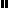 